Notice of Meeting of the Parish CouncilDear Councillor,You are hereby summoned to attend the meeting of Avening Parish Council which will be held in the Memorial Hall on Thursday 21 September 2017 at 7.30pm for the purpose of considering and resolving upon the business to be transacted at the meeting as set out below. Dated this 14 September 2017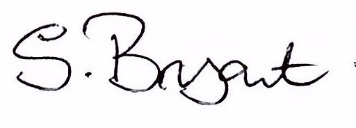 Sue Bryant, Clerk to the CouncilBUSINESS TO BE TRANSACTED1.	Visitors2.	Public Question Time3.	Police Report4.	Apologies and Reasons for Absence5.	Code of Conduct5.1	To Receive Declarations of Interest in Items on the Agenda5.2	To Receive Updates to Members Register Interests6.	Matters Arising from the Minutes of the Previous Meeting not included on the Agenda7.	Minutes and Action LogTo Approve and Sign the Minutes of the Meeting of the Parish Council held on Thursday 17 August 2017 and to review Action Log.8.	To Receive County and District Councillors Report9.	Community Issues & ProjectsProjectsComments on Project Manager’s ReportMemorial HallPlaying field / Management Committee Terms of ReferenceSmall projectsEmergency PlanDog waste binsCommunity IssuesTraffic and Highways, including comments on issues log10.	Finance10.1	To Receive the Finance Report up to 31 August 201710.2	To Approve Bills for Payment11.	Planning and Tree Works11.1	New Applications – Planning11.2	Applications Responded to Since Last Meeting11.3	Decision NoticesRef. No 17/01968 Full Application for Replacement windows, fencing & entrance gates, Insertion of a new rooflight, Replacement guttering & downpipes, re-pointing & lime-wash finish to dwelling at White Rose Cottage 1 Tetbury Hill Avening Tetbury GloucestershireApplication Permitted11.4	Planning Correspondence11.5	Tree WorksRef. No: 17/03294/TCONR  Lawson Cypress x 3 (G1) - fell to allow more light into the garden and to the neighbour's garden; Beech (T1) - raise the crown to 4.5m above ground level to allow more light into the garden - Avening Lodge Avening Tetbury Gloucestershire GL8 8NH11.6	Any other new applications or decisions received since publication of the Agenda12.	Correspondence13.	Councillors – An opportunity for members to bring any item of information to the Council or items for future meetings.14.	Date and time of the Next Meeting Thursday 19 October 2017 at 7.30 pm in the Memorial Hall - Everyone is WelcomeAVENING PARISH COUNCIL